The units delivered for this qualification are listed below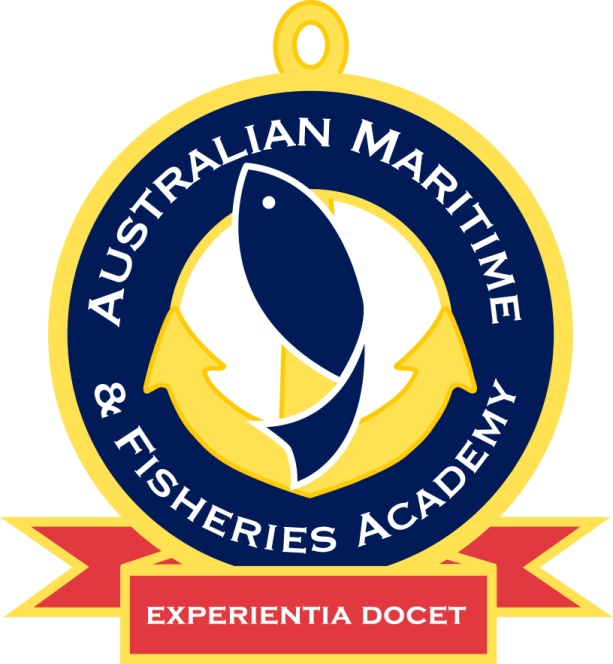 MED 2 – Blended LearningMED 2 – Blended LearningMED 2 – Blended LearningMED 2 – Blended LearningMED 2 – Blended LearningMED 2 – Blended LearningMED 2 – Blended LearningMED 2 – Blended LearningMED 2 – Blended LearningMED 2 – Blended LearningMAR30821MAR30821MAR30821MAR30821MAR30821MAR30821MAR30821MAR30821MAR30821MAR30821Certificate III in Maritime Operations (Marine Engine Driver Grade 2 Near Coastal)Certificate III in Maritime Operations (Marine Engine Driver Grade 2 Near Coastal)Certificate III in Maritime Operations (Marine Engine Driver Grade 2 Near Coastal)Certificate III in Maritime Operations (Marine Engine Driver Grade 2 Near Coastal)Certificate III in Maritime Operations (Marine Engine Driver Grade 2 Near Coastal)Certificate III in Maritime Operations (Marine Engine Driver Grade 2 Near Coastal)Certificate III in Maritime Operations (Marine Engine Driver Grade 2 Near Coastal)Certificate III in Maritime Operations (Marine Engine Driver Grade 2 Near Coastal)Certificate III in Maritime Operations (Marine Engine Driver Grade 2 Near Coastal)Certificate III in Maritime Operations (Marine Engine Driver Grade 2 Near Coastal)RTO Code 0649MAR30821MAR30821Certificate III in Maritime Operations (Marine Engine Driver Grade 2 Near Coastal)Certificate III in Maritime Operations (Marine Engine Driver Grade 2 Near Coastal)Certificate III in Maritime Operations (Marine Engine Driver Grade 2 Near Coastal)Certificate III in Maritime Operations (Marine Engine Driver Grade 2 Near Coastal)Certificate III in Maritime Operations (Marine Engine Driver Grade 2 Near Coastal)Certificate III in Maritime Operations (Marine Engine Driver Grade 2 Near Coastal)Certificate III in Maritime Operations (Marine Engine Driver Grade 2 Near Coastal)Certificate III in Maritime Operations (Marine Engine Driver Grade 2 Near Coastal)Certificate III in Maritime Operations (Marine Engine Driver Grade 2 Near Coastal)Who is this Qualification for?Who is this Qualification for?This qualification is offered via Blended Learning mode to students who are wanting a way to fit study around their existing responsibilities and commitments with 24/7 access.It is offered by AMFA to people who are employed or seeking employment in the seafood or maritime industries as an Engineer:On vessels less than 750kW propulsion power as a Chief Engineer in the Exclusive Economic Zone (EEZ)On vessels less than 1500kW propulsion power as Second Engineer in the EEZThis qualification is offered via Blended Learning mode to students who are wanting a way to fit study around their existing responsibilities and commitments with 24/7 access.It is offered by AMFA to people who are employed or seeking employment in the seafood or maritime industries as an Engineer:On vessels less than 750kW propulsion power as a Chief Engineer in the Exclusive Economic Zone (EEZ)On vessels less than 1500kW propulsion power as Second Engineer in the EEZThis qualification is offered via Blended Learning mode to students who are wanting a way to fit study around their existing responsibilities and commitments with 24/7 access.It is offered by AMFA to people who are employed or seeking employment in the seafood or maritime industries as an Engineer:On vessels less than 750kW propulsion power as a Chief Engineer in the Exclusive Economic Zone (EEZ)On vessels less than 1500kW propulsion power as Second Engineer in the EEZThis qualification is offered via Blended Learning mode to students who are wanting a way to fit study around their existing responsibilities and commitments with 24/7 access.It is offered by AMFA to people who are employed or seeking employment in the seafood or maritime industries as an Engineer:On vessels less than 750kW propulsion power as a Chief Engineer in the Exclusive Economic Zone (EEZ)On vessels less than 1500kW propulsion power as Second Engineer in the EEZThis qualification is offered via Blended Learning mode to students who are wanting a way to fit study around their existing responsibilities and commitments with 24/7 access.It is offered by AMFA to people who are employed or seeking employment in the seafood or maritime industries as an Engineer:On vessels less than 750kW propulsion power as a Chief Engineer in the Exclusive Economic Zone (EEZ)On vessels less than 1500kW propulsion power as Second Engineer in the EEZThis qualification is offered via Blended Learning mode to students who are wanting a way to fit study around their existing responsibilities and commitments with 24/7 access.It is offered by AMFA to people who are employed or seeking employment in the seafood or maritime industries as an Engineer:On vessels less than 750kW propulsion power as a Chief Engineer in the Exclusive Economic Zone (EEZ)On vessels less than 1500kW propulsion power as Second Engineer in the EEZThis qualification is offered via Blended Learning mode to students who are wanting a way to fit study around their existing responsibilities and commitments with 24/7 access.It is offered by AMFA to people who are employed or seeking employment in the seafood or maritime industries as an Engineer:On vessels less than 750kW propulsion power as a Chief Engineer in the Exclusive Economic Zone (EEZ)On vessels less than 1500kW propulsion power as Second Engineer in the EEZThis qualification is offered via Blended Learning mode to students who are wanting a way to fit study around their existing responsibilities and commitments with 24/7 access.It is offered by AMFA to people who are employed or seeking employment in the seafood or maritime industries as an Engineer:On vessels less than 750kW propulsion power as a Chief Engineer in the Exclusive Economic Zone (EEZ)On vessels less than 1500kW propulsion power as Second Engineer in the EEZThis qualification is offered via Blended Learning mode to students who are wanting a way to fit study around their existing responsibilities and commitments with 24/7 access.It is offered by AMFA to people who are employed or seeking employment in the seafood or maritime industries as an Engineer:On vessels less than 750kW propulsion power as a Chief Engineer in the Exclusive Economic Zone (EEZ)On vessels less than 1500kW propulsion power as Second Engineer in the EEZHow will you be Trained and Assessed?How will you be Trained and Assessed?Participants are assessed using a mixture of theory and practical assessments delivered through the online Blended Learning system and face to face during the practical sessions. Training is conducted for people with experience equivalent to the sea-time requirement of the relative Certificate of Competency.Participants are assessed using a mixture of theory and practical assessments delivered through the online Blended Learning system and face to face during the practical sessions. Training is conducted for people with experience equivalent to the sea-time requirement of the relative Certificate of Competency.Participants are assessed using a mixture of theory and practical assessments delivered through the online Blended Learning system and face to face during the practical sessions. Training is conducted for people with experience equivalent to the sea-time requirement of the relative Certificate of Competency.Participants are assessed using a mixture of theory and practical assessments delivered through the online Blended Learning system and face to face during the practical sessions. Training is conducted for people with experience equivalent to the sea-time requirement of the relative Certificate of Competency.Participants are assessed using a mixture of theory and practical assessments delivered through the online Blended Learning system and face to face during the practical sessions. Training is conducted for people with experience equivalent to the sea-time requirement of the relative Certificate of Competency.Participants are assessed using a mixture of theory and practical assessments delivered through the online Blended Learning system and face to face during the practical sessions. Training is conducted for people with experience equivalent to the sea-time requirement of the relative Certificate of Competency.Participants are assessed using a mixture of theory and practical assessments delivered through the online Blended Learning system and face to face during the practical sessions. Training is conducted for people with experience equivalent to the sea-time requirement of the relative Certificate of Competency.Participants are assessed using a mixture of theory and practical assessments delivered through the online Blended Learning system and face to face during the practical sessions. Training is conducted for people with experience equivalent to the sea-time requirement of the relative Certificate of Competency.Participants are assessed using a mixture of theory and practical assessments delivered through the online Blended Learning system and face to face during the practical sessions. Training is conducted for people with experience equivalent to the sea-time requirement of the relative Certificate of Competency.How is the Training Delivered?How is the Training Delivered?This qualification is provided by AMFA as three (3) separate components:MARSS00008 Shipboard Safety Skill SetMarine Engine Driver Grade 3 (MED 3) componentMarine Engine Driver Grade 2 (MED 2) componentHLTAID011 Provide first aid is not conducted by AMFA (credit transfer only), however a copy of a current first aid is required for the qualification completion certificate.This qualification is provided by AMFA as three (3) separate components:MARSS00008 Shipboard Safety Skill SetMarine Engine Driver Grade 3 (MED 3) componentMarine Engine Driver Grade 2 (MED 2) componentHLTAID011 Provide first aid is not conducted by AMFA (credit transfer only), however a copy of a current first aid is required for the qualification completion certificate.This qualification is provided by AMFA as three (3) separate components:MARSS00008 Shipboard Safety Skill SetMarine Engine Driver Grade 3 (MED 3) componentMarine Engine Driver Grade 2 (MED 2) componentHLTAID011 Provide first aid is not conducted by AMFA (credit transfer only), however a copy of a current first aid is required for the qualification completion certificate.This qualification is provided by AMFA as three (3) separate components:MARSS00008 Shipboard Safety Skill SetMarine Engine Driver Grade 3 (MED 3) componentMarine Engine Driver Grade 2 (MED 2) componentHLTAID011 Provide first aid is not conducted by AMFA (credit transfer only), however a copy of a current first aid is required for the qualification completion certificate.This qualification is provided by AMFA as three (3) separate components:MARSS00008 Shipboard Safety Skill SetMarine Engine Driver Grade 3 (MED 3) componentMarine Engine Driver Grade 2 (MED 2) componentHLTAID011 Provide first aid is not conducted by AMFA (credit transfer only), however a copy of a current first aid is required for the qualification completion certificate.This qualification is provided by AMFA as three (3) separate components:MARSS00008 Shipboard Safety Skill SetMarine Engine Driver Grade 3 (MED 3) componentMarine Engine Driver Grade 2 (MED 2) componentHLTAID011 Provide first aid is not conducted by AMFA (credit transfer only), however a copy of a current first aid is required for the qualification completion certificate.This qualification is provided by AMFA as three (3) separate components:MARSS00008 Shipboard Safety Skill SetMarine Engine Driver Grade 3 (MED 3) componentMarine Engine Driver Grade 2 (MED 2) componentHLTAID011 Provide first aid is not conducted by AMFA (credit transfer only), however a copy of a current first aid is required for the qualification completion certificate.This qualification is provided by AMFA as three (3) separate components:MARSS00008 Shipboard Safety Skill SetMarine Engine Driver Grade 3 (MED 3) componentMarine Engine Driver Grade 2 (MED 2) componentHLTAID011 Provide first aid is not conducted by AMFA (credit transfer only), however a copy of a current first aid is required for the qualification completion certificate.This qualification is provided by AMFA as three (3) separate components:MARSS00008 Shipboard Safety Skill SetMarine Engine Driver Grade 3 (MED 3) componentMarine Engine Driver Grade 2 (MED 2) componentHLTAID011 Provide first aid is not conducted by AMFA (credit transfer only), however a copy of a current first aid is required for the qualification completion certificate.Entry RequirementsEntry RequirementsAMFA prefers that the following is completed prior to undertaking the MED 2 component:MARSS00008 Shipboard Safety Skill SetMarine Engine Driver Grade 3 (MED 3) componentAMFA prefers that the following is completed prior to undertaking the MED 2 component:MARSS00008 Shipboard Safety Skill SetMarine Engine Driver Grade 3 (MED 3) componentAMFA prefers that the following is completed prior to undertaking the MED 2 component:MARSS00008 Shipboard Safety Skill SetMarine Engine Driver Grade 3 (MED 3) componentAMFA prefers that the following is completed prior to undertaking the MED 2 component:MARSS00008 Shipboard Safety Skill SetMarine Engine Driver Grade 3 (MED 3) componentAMFA prefers that the following is completed prior to undertaking the MED 2 component:MARSS00008 Shipboard Safety Skill SetMarine Engine Driver Grade 3 (MED 3) componentAMFA prefers that the following is completed prior to undertaking the MED 2 component:MARSS00008 Shipboard Safety Skill SetMarine Engine Driver Grade 3 (MED 3) componentAMFA prefers that the following is completed prior to undertaking the MED 2 component:MARSS00008 Shipboard Safety Skill SetMarine Engine Driver Grade 3 (MED 3) componentAMFA prefers that the following is completed prior to undertaking the MED 2 component:MARSS00008 Shipboard Safety Skill SetMarine Engine Driver Grade 3 (MED 3) componentAMFA prefers that the following is completed prior to undertaking the MED 2 component:MARSS00008 Shipboard Safety Skill SetMarine Engine Driver Grade 3 (MED 3) componentTime CommitmentsTime CommitmentsTheory for the Marine Engine Driver Grade 2 component is conducted online self-paced. Practical assessments are conducted face to face on campus. The duration for the Practical Assessments is up to five (5) days without the MARSS00008 Shipboard Safety Skill Set or MED 3 component.  Please refer to the MARSS00008 Shipboard Safety Skill Set and MAR20421 Certificate II in Maritime Operations Marine Engine Driver Grade 3 Near Coastal course information sheets for more detailed information on these components.Please go to www.amfa.edu.au for current delivery dates.Theory for the Marine Engine Driver Grade 2 component is conducted online self-paced. Practical assessments are conducted face to face on campus. The duration for the Practical Assessments is up to five (5) days without the MARSS00008 Shipboard Safety Skill Set or MED 3 component.  Please refer to the MARSS00008 Shipboard Safety Skill Set and MAR20421 Certificate II in Maritime Operations Marine Engine Driver Grade 3 Near Coastal course information sheets for more detailed information on these components.Please go to www.amfa.edu.au for current delivery dates.Theory for the Marine Engine Driver Grade 2 component is conducted online self-paced. Practical assessments are conducted face to face on campus. The duration for the Practical Assessments is up to five (5) days without the MARSS00008 Shipboard Safety Skill Set or MED 3 component.  Please refer to the MARSS00008 Shipboard Safety Skill Set and MAR20421 Certificate II in Maritime Operations Marine Engine Driver Grade 3 Near Coastal course information sheets for more detailed information on these components.Please go to www.amfa.edu.au for current delivery dates.Theory for the Marine Engine Driver Grade 2 component is conducted online self-paced. Practical assessments are conducted face to face on campus. The duration for the Practical Assessments is up to five (5) days without the MARSS00008 Shipboard Safety Skill Set or MED 3 component.  Please refer to the MARSS00008 Shipboard Safety Skill Set and MAR20421 Certificate II in Maritime Operations Marine Engine Driver Grade 3 Near Coastal course information sheets for more detailed information on these components.Please go to www.amfa.edu.au for current delivery dates.Theory for the Marine Engine Driver Grade 2 component is conducted online self-paced. Practical assessments are conducted face to face on campus. The duration for the Practical Assessments is up to five (5) days without the MARSS00008 Shipboard Safety Skill Set or MED 3 component.  Please refer to the MARSS00008 Shipboard Safety Skill Set and MAR20421 Certificate II in Maritime Operations Marine Engine Driver Grade 3 Near Coastal course information sheets for more detailed information on these components.Please go to www.amfa.edu.au for current delivery dates.Theory for the Marine Engine Driver Grade 2 component is conducted online self-paced. Practical assessments are conducted face to face on campus. The duration for the Practical Assessments is up to five (5) days without the MARSS00008 Shipboard Safety Skill Set or MED 3 component.  Please refer to the MARSS00008 Shipboard Safety Skill Set and MAR20421 Certificate II in Maritime Operations Marine Engine Driver Grade 3 Near Coastal course information sheets for more detailed information on these components.Please go to www.amfa.edu.au for current delivery dates.Theory for the Marine Engine Driver Grade 2 component is conducted online self-paced. Practical assessments are conducted face to face on campus. The duration for the Practical Assessments is up to five (5) days without the MARSS00008 Shipboard Safety Skill Set or MED 3 component.  Please refer to the MARSS00008 Shipboard Safety Skill Set and MAR20421 Certificate II in Maritime Operations Marine Engine Driver Grade 3 Near Coastal course information sheets for more detailed information on these components.Please go to www.amfa.edu.au for current delivery dates.Theory for the Marine Engine Driver Grade 2 component is conducted online self-paced. Practical assessments are conducted face to face on campus. The duration for the Practical Assessments is up to five (5) days without the MARSS00008 Shipboard Safety Skill Set or MED 3 component.  Please refer to the MARSS00008 Shipboard Safety Skill Set and MAR20421 Certificate II in Maritime Operations Marine Engine Driver Grade 3 Near Coastal course information sheets for more detailed information on these components.Please go to www.amfa.edu.au for current delivery dates.Theory for the Marine Engine Driver Grade 2 component is conducted online self-paced. Practical assessments are conducted face to face on campus. The duration for the Practical Assessments is up to five (5) days without the MARSS00008 Shipboard Safety Skill Set or MED 3 component.  Please refer to the MARSS00008 Shipboard Safety Skill Set and MAR20421 Certificate II in Maritime Operations Marine Engine Driver Grade 3 Near Coastal course information sheets for more detailed information on these components.Please go to www.amfa.edu.au for current delivery dates.CostCostPeople who enrol in MAR30821 Certificate III in Maritime Operations (Marine Engine Driver Grade 2 Near Coastal) pay a fee for MARSS00008 Shipboard Safety Skill Set, Marine Engine Driver Grade 3 (MED 3) component and Marine Engine Driver Grade 2 (MED 2) components separately. The latest delivery schedule and fees are available from AMFA and www.amfa.edu.au People who enrol in MAR30821 Certificate III in Maritime Operations (Marine Engine Driver Grade 2 Near Coastal) pay a fee for MARSS00008 Shipboard Safety Skill Set, Marine Engine Driver Grade 3 (MED 3) component and Marine Engine Driver Grade 2 (MED 2) components separately. The latest delivery schedule and fees are available from AMFA and www.amfa.edu.au People who enrol in MAR30821 Certificate III in Maritime Operations (Marine Engine Driver Grade 2 Near Coastal) pay a fee for MARSS00008 Shipboard Safety Skill Set, Marine Engine Driver Grade 3 (MED 3) component and Marine Engine Driver Grade 2 (MED 2) components separately. The latest delivery schedule and fees are available from AMFA and www.amfa.edu.au People who enrol in MAR30821 Certificate III in Maritime Operations (Marine Engine Driver Grade 2 Near Coastal) pay a fee for MARSS00008 Shipboard Safety Skill Set, Marine Engine Driver Grade 3 (MED 3) component and Marine Engine Driver Grade 2 (MED 2) components separately. The latest delivery schedule and fees are available from AMFA and www.amfa.edu.au People who enrol in MAR30821 Certificate III in Maritime Operations (Marine Engine Driver Grade 2 Near Coastal) pay a fee for MARSS00008 Shipboard Safety Skill Set, Marine Engine Driver Grade 3 (MED 3) component and Marine Engine Driver Grade 2 (MED 2) components separately. The latest delivery schedule and fees are available from AMFA and www.amfa.edu.au People who enrol in MAR30821 Certificate III in Maritime Operations (Marine Engine Driver Grade 2 Near Coastal) pay a fee for MARSS00008 Shipboard Safety Skill Set, Marine Engine Driver Grade 3 (MED 3) component and Marine Engine Driver Grade 2 (MED 2) components separately. The latest delivery schedule and fees are available from AMFA and www.amfa.edu.au People who enrol in MAR30821 Certificate III in Maritime Operations (Marine Engine Driver Grade 2 Near Coastal) pay a fee for MARSS00008 Shipboard Safety Skill Set, Marine Engine Driver Grade 3 (MED 3) component and Marine Engine Driver Grade 2 (MED 2) components separately. The latest delivery schedule and fees are available from AMFA and www.amfa.edu.au People who enrol in MAR30821 Certificate III in Maritime Operations (Marine Engine Driver Grade 2 Near Coastal) pay a fee for MARSS00008 Shipboard Safety Skill Set, Marine Engine Driver Grade 3 (MED 3) component and Marine Engine Driver Grade 2 (MED 2) components separately. The latest delivery schedule and fees are available from AMFA and www.amfa.edu.au People who enrol in MAR30821 Certificate III in Maritime Operations (Marine Engine Driver Grade 2 Near Coastal) pay a fee for MARSS00008 Shipboard Safety Skill Set, Marine Engine Driver Grade 3 (MED 3) component and Marine Engine Driver Grade 2 (MED 2) components separately. The latest delivery schedule and fees are available from AMFA and www.amfa.edu.au How to ApplyHow to ApplyPlease contact our Client Services team at either our Port Adelaide or Port Lincoln campuses.Please contact our Client Services team at either our Port Adelaide or Port Lincoln campuses.Please contact our Client Services team at either our Port Adelaide or Port Lincoln campuses.Please contact our Client Services team at either our Port Adelaide or Port Lincoln campuses.Please contact our Client Services team at either our Port Adelaide or Port Lincoln campuses.Please contact our Client Services team at either our Port Adelaide or Port Lincoln campuses.Please contact our Client Services team at either our Port Adelaide or Port Lincoln campuses.Please contact our Client Services team at either our Port Adelaide or Port Lincoln campuses.Please contact our Client Services team at either our Port Adelaide or Port Lincoln campuses.What Is IncludedWhat Is IncludedCosts include all initial assessment fees. Participants will need to present in clothing and footwear suitable for an engineering workshop (ie. enclosed shoes, Hard Yakka). No jewellery is to be worn and hair is to be tied back.Costs include all initial assessment fees. Participants will need to present in clothing and footwear suitable for an engineering workshop (ie. enclosed shoes, Hard Yakka). No jewellery is to be worn and hair is to be tied back.Costs include all initial assessment fees. Participants will need to present in clothing and footwear suitable for an engineering workshop (ie. enclosed shoes, Hard Yakka). No jewellery is to be worn and hair is to be tied back.Costs include all initial assessment fees. Participants will need to present in clothing and footwear suitable for an engineering workshop (ie. enclosed shoes, Hard Yakka). No jewellery is to be worn and hair is to be tied back.Costs include all initial assessment fees. Participants will need to present in clothing and footwear suitable for an engineering workshop (ie. enclosed shoes, Hard Yakka). No jewellery is to be worn and hair is to be tied back.Costs include all initial assessment fees. Participants will need to present in clothing and footwear suitable for an engineering workshop (ie. enclosed shoes, Hard Yakka). No jewellery is to be worn and hair is to be tied back.Costs include all initial assessment fees. Participants will need to present in clothing and footwear suitable for an engineering workshop (ie. enclosed shoes, Hard Yakka). No jewellery is to be worn and hair is to be tied back.Costs include all initial assessment fees. Participants will need to present in clothing and footwear suitable for an engineering workshop (ie. enclosed shoes, Hard Yakka). No jewellery is to be worn and hair is to be tied back.Costs include all initial assessment fees. Participants will need to present in clothing and footwear suitable for an engineering workshop (ie. enclosed shoes, Hard Yakka). No jewellery is to be worn and hair is to be tied back.CompletionCompletionUpon successful completion of this qualification you will receive a MAR30821 Certificate III in Maritime Operations (Marine Engine Driver Grade 2 Near Coastal) and a Statement of Attainment listing the appropriate units of competency from AMFA.  Upon successful completion of this qualification you will receive a MAR30821 Certificate III in Maritime Operations (Marine Engine Driver Grade 2 Near Coastal) and a Statement of Attainment listing the appropriate units of competency from AMFA.  Upon successful completion of this qualification you will receive a MAR30821 Certificate III in Maritime Operations (Marine Engine Driver Grade 2 Near Coastal) and a Statement of Attainment listing the appropriate units of competency from AMFA.  Upon successful completion of this qualification you will receive a MAR30821 Certificate III in Maritime Operations (Marine Engine Driver Grade 2 Near Coastal) and a Statement of Attainment listing the appropriate units of competency from AMFA.  Upon successful completion of this qualification you will receive a MAR30821 Certificate III in Maritime Operations (Marine Engine Driver Grade 2 Near Coastal) and a Statement of Attainment listing the appropriate units of competency from AMFA.  Upon successful completion of this qualification you will receive a MAR30821 Certificate III in Maritime Operations (Marine Engine Driver Grade 2 Near Coastal) and a Statement of Attainment listing the appropriate units of competency from AMFA.  Upon successful completion of this qualification you will receive a MAR30821 Certificate III in Maritime Operations (Marine Engine Driver Grade 2 Near Coastal) and a Statement of Attainment listing the appropriate units of competency from AMFA.  Upon successful completion of this qualification you will receive a MAR30821 Certificate III in Maritime Operations (Marine Engine Driver Grade 2 Near Coastal) and a Statement of Attainment listing the appropriate units of competency from AMFA.  Upon successful completion of this qualification you will receive a MAR30821 Certificate III in Maritime Operations (Marine Engine Driver Grade 2 Near Coastal) and a Statement of Attainment listing the appropriate units of competency from AMFA.  What you can do with this QualificationWhat you can do with this QualificationThis qualification is part of the regulatory requirements to obtain a Marine Engine Driver Grade 2 NC Certificate of Competency (CoC). For other regulatory requirements relating to the Marine Engine Driver Grade 2 NC CoC, please visit the AMSA website: http://www.amsa.gov.au This qualification is part of the regulatory requirements to obtain a Marine Engine Driver Grade 2 NC Certificate of Competency (CoC). For other regulatory requirements relating to the Marine Engine Driver Grade 2 NC CoC, please visit the AMSA website: http://www.amsa.gov.au This qualification is part of the regulatory requirements to obtain a Marine Engine Driver Grade 2 NC Certificate of Competency (CoC). For other regulatory requirements relating to the Marine Engine Driver Grade 2 NC CoC, please visit the AMSA website: http://www.amsa.gov.au This qualification is part of the regulatory requirements to obtain a Marine Engine Driver Grade 2 NC Certificate of Competency (CoC). For other regulatory requirements relating to the Marine Engine Driver Grade 2 NC CoC, please visit the AMSA website: http://www.amsa.gov.au This qualification is part of the regulatory requirements to obtain a Marine Engine Driver Grade 2 NC Certificate of Competency (CoC). For other regulatory requirements relating to the Marine Engine Driver Grade 2 NC CoC, please visit the AMSA website: http://www.amsa.gov.au This qualification is part of the regulatory requirements to obtain a Marine Engine Driver Grade 2 NC Certificate of Competency (CoC). For other regulatory requirements relating to the Marine Engine Driver Grade 2 NC CoC, please visit the AMSA website: http://www.amsa.gov.au This qualification is part of the regulatory requirements to obtain a Marine Engine Driver Grade 2 NC Certificate of Competency (CoC). For other regulatory requirements relating to the Marine Engine Driver Grade 2 NC CoC, please visit the AMSA website: http://www.amsa.gov.au This qualification is part of the regulatory requirements to obtain a Marine Engine Driver Grade 2 NC Certificate of Competency (CoC). For other regulatory requirements relating to the Marine Engine Driver Grade 2 NC CoC, please visit the AMSA website: http://www.amsa.gov.au This qualification is part of the regulatory requirements to obtain a Marine Engine Driver Grade 2 NC Certificate of Competency (CoC). For other regulatory requirements relating to the Marine Engine Driver Grade 2 NC CoC, please visit the AMSA website: http://www.amsa.gov.au National CodeDescriptionBSBWOR203Work effectively with othersHLTAID011Provide first aid (please refer to the above ‘How is the Training Delivered?’ for more information on this unit)MARB031Maintain marine internal combustion engines, propulsion plant and auxiliary systemsMARB032Undertake basic maintenance of electrical systemsMARC033Complete engine room tasksMARC034Maintain hull out of waterMARC035Operate and maintain extra low and low voltage electrical systems and equipmentMARC036Operate deck machineryMARC039Operate marine internal combustion engines, and propulsion and auxiliary systemsMARC040Manage fuel systemsMARC041Operate and monitor marine internal combustion engines, propulsion plant and auxiliary systemsMARC042Operate electrical systemsMARF027Apply basic survival skills in the event of vessel abandonmentMARF028Follow procedures to minimise and fight fires on board a vesselMARF029Meet work health and safety requirementsMARF030Survive at sea using survival craftMARJ006Follow environmental work practices